Кран мостовой электрический двухбалочный. Опросный лист.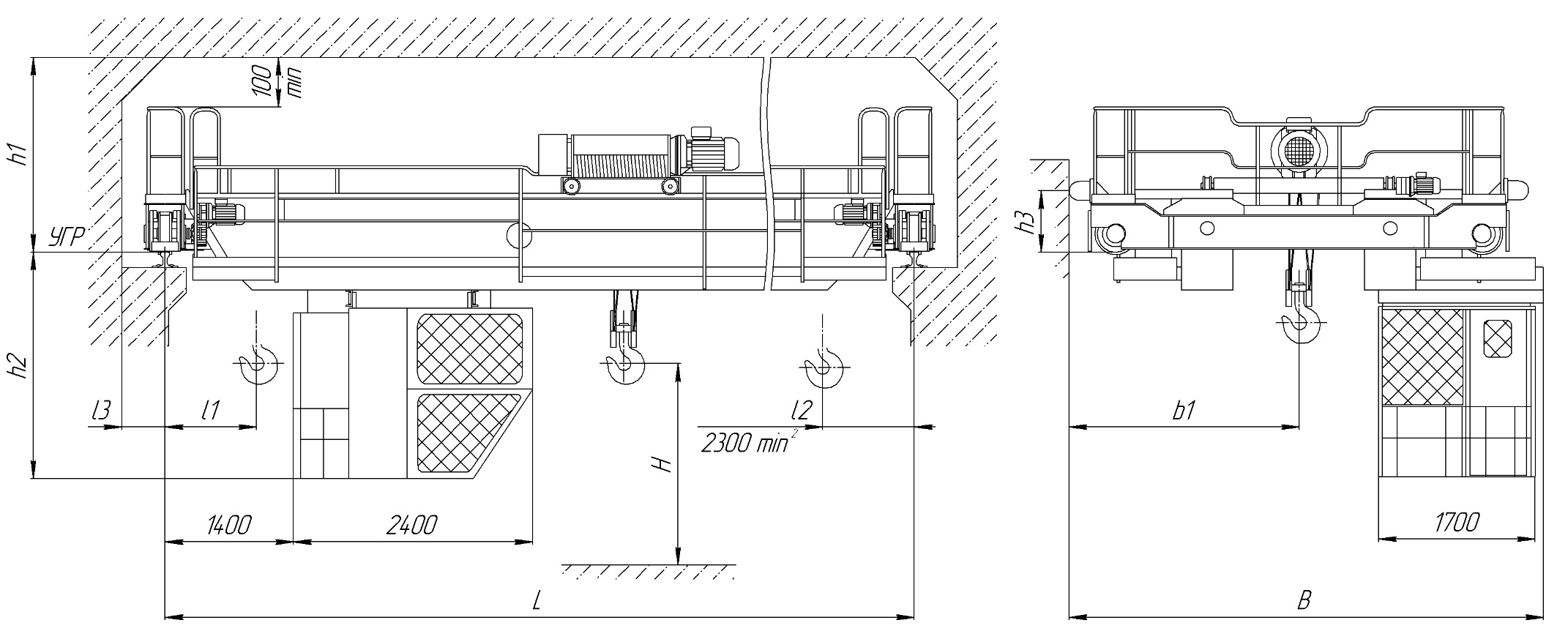 Габаритный чертежПримечание: габаритный чертеж служит только для наглядного представления геометрических параметров крана и может не соответствовать                          заказываемой модификации.2. Информация о заказчике2.1. Наименование организации: 2.2. Контактное лицо: 2.3 Тел.:                                                                      2.4 E-mail:2.5. Адрес: 3. Основные характеристики крана3.1 Грузоподъемность, т: ________________________________________                                                         3.2 Скорость подъема, м/мин: ____________________________________3.3 Скорость передвижения тележки, м/мин: ________________________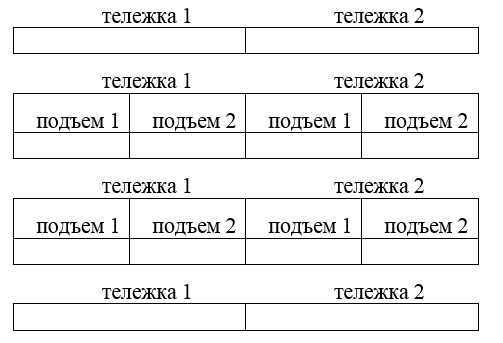 3.4 Скорость передвижения крана, м/мин: __________________________3.5 Количество тележек: _________________________________________3.6 Количество механизмов подъема: ______________________________3.5 Нагрузка на колонну, не более, т: ______________________________3.6 Нагрузка на колесо, не более, т: ________________________________ 3.7 Тип подкранового рельса: _____________________________________3.8 Режим работы согласно ISO 4301/1: ___________________________3.9 Климатическое исполнение: _________________________________3.10 Взрывобезопасное исполнение: □ да / □ нет /4. Управление краном4.1 Место:     □ кабина / □ подвесной пульт / □ радиоуправление (с резервным       подвесным пультом)4.2 Кабина: □ стационарная / □ передвижная / 4.3 Командоконтроллеры: □ стандартные / □ джойстик /5. Электрическая часть5.1 Токоподвод к крану: □ троллеи / □ гибкий                                   5.2 Токоподвод к тележке: □ троллеи / □ гибкий                                                                       5.3 Параметры питающей сети (число фаз, напряжение, частота): ______5.4 Система управления: □релейно-контакторная / □с применением PLC                                                                    5.5 Электропривод: □ c фазным ротором /□ дроссельный /
      □ 2-х скоростной/ □ частотно-регулируемый5.6 Регулирование скорости: □ плавно-ступенчатое /□ плавное /   5.7 Число скоростей: ____________________________________________6. Механическая часть6.1 Компоновка приводов: □ мотор-редукторы /□ традиционная (с промежуточными валами) /   6.2 Тип грузозахватного приспособления: □ крюк /□ грейфер /□ магнит/      □ траверса/7. Краткое описание условий окружающей среды (температура, наличие пыли и т.п.):____________________________________________________________________________________________________________________________8. Необходимость поставки дополнительных компонентов:    □ система гибкого токоподвода к тележке/ □ система гибкого токоподвода к крану (длина, м: ___) / □ ограничитель грузоподъемности/ □ траверса/ □ регистратор параметров/ □ грейфер/ □ грузоподъемный магнит/ □ магнитная станция /  9. Дополнительные услуги:    ____________________________________________________________    ____________________________________________________________    ____________________________________________________________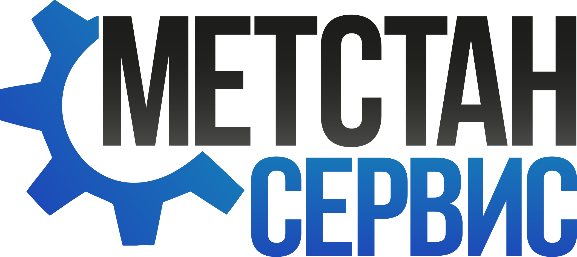 МЕТСТАНСЕРВИС ●  www.procurement-group.ru ● e-mail: metstanservice@gmail.com ● т. +7 966 118 08 80